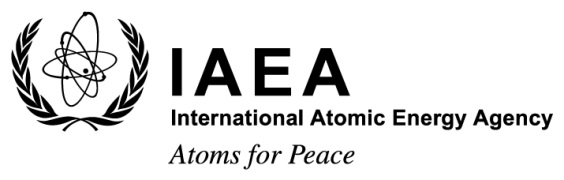 Fourth International Conference on Nuclear Power Plant Life ManagementLyon, France, 23-27 October 2017Ref No.: CN-246BIOGRAPHICAL SUMMARY FOR SPEAKERSRelease of Electronic PresentationI agree that my electronic presentation presented at Fourth International Conference on Nuclear Power Plant Life Management to be held in Lyon, France, from 23 to 27 October 2017 may be made available on the IAEA conference app and/or website as a PDF.Please complete and return this form by email to: plim2@iaea.orgNAME:SESSION & TRACK #Will be available soon in the draft programme on the web siteWill be available soon in the draft programme on the web sitePAPER TITLE:AFFILIATION/COMPANY:SHORT BACKGROUND FOR INTRODUCTION (4-5 LINES) with photo PhotoYES  NO                          Signature:        